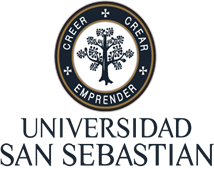 Evaluación de MatemáticasSéptimo Básico 2020“Probabilidades”Nombre:                                                                  Fecha:                           Curso:Puntaje Ideal: 12 puntos         Puntaje Obtenido:                             Nota:Ítem I: Selección Múltiple. Encierra la alternativa correcta (2 puntos cada una, 4 en total)¿Qué es una probabilidad?a) Es una técnica para encontrar una variable oculta.b) Es una herramienta matemática para asignar un número a la posibilidad de un evento.c) Es una representación matemática que predice resultados.¿De qué formas se puede expresar la probabilidad?Fracciones    PorcentajesRazones   a) Todasb) Solo I y IIc) Solo IIIÍtem II: Desarrollo. Resuelve los siguientes problemas (4 puntos cada una, 8 en total)Daniel compró una bolsa de caramelos, dentro de ella venían 15 caramelos color verde, 8 caramelos rojos, 12 amarillos, 6 caramelos azules, 5 caramelos morados y 9 caramelos rosados. ¿Cuál es la probabilidad de que al extraer un caramelo este sea de color morado?Miguel tiene una alcancía con las siguientes monedas: 7 monedas de $500, 15 monedas de $100 y 5 monedas de $50. Si saca una moneda ¿Qué probabilidad hay de que sea de $500 o de $50?